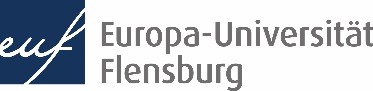 Vorgang lfd. Nr.: #266Antragsteller*in: Prof. Dr. Susanne Royer, Studiengangsleitung; René Steffes, StudiengangskoordinationStand: 27.02.2024Antrag auf eine neue PStO M.A. IMS – BWL 2024Inhalt:I. Antragsformel und -begründungII. Satzung (Unterschiede gegenüber der PStO 2023 hervorgehoben)I. Antragsformel und -begründungAntrag: Der Konvent der Fakultät III möge die PStO M.A. IMS – BWL 2024 beschließen.Problemschilderungen und Lösungen1. Redundanter ParagraphProblemschilderung: Mit der Einführung der 2021er PStO greift die Rahmenprüfungsordnung der EUF. § 8 Prüfungsformen und ihre spezifischen Regularien verweist lediglich darauf, dass die RaPo an dieser Stelle greift, was redundant ist. Dies ist anscheinend bei der letzten PStO-Überarbeitung übersehen worden, weshalb es an dieser Stelle korrigiert wird. Lösung: § 8 wird gelöscht. Die Nummerierung der darauffolgenden Paragraphen wird dementsprechend angepasst. Betroffene Paragraphen:§ 8ff. 2. Überarbeitung des Bereichs „Schlüsselqualifikationen“Problemschilderung: In Beratungsgesprächen mit den Studierenden wurde vermehrt deutlich, dass der Aufbau des Schlüsselqualifikationsbereiches als unübersichtlich empfunden wurde, was einen hohen Beratungsaufwand nach sich zieht. Darüber hinaus ist durch die bisherige großzügige Wahlfreiheit die Planung der benötigten Veranstaltungen und Gruppengrößen bzw. -anzahlen schwierig. Lösung: Um die Lehrbelastung zu reduzieren, die Übersichtlichkeit für die Studierenden zu steigern und eine bessere Auslastung der Lehrveranstaltungen zu erreichen, wird eine Umstrukturierung des SQ-Bereiches vorgenommen.In diesem Zuge werden die einzelnen Bereiche mit englischen Titeln versehen, um den internationalen Charakter des Studiums und die Vielzahl der englischsprachigen Lehrveranstaltungen in diesem Bereich zu betonen. Der Kompetenzbereich „Forschungskompetenz“ (10 LP) wird umbenannt in „SQ 1: Research Competence“ (10 LP). Der Bereich „Überfachliche Kompetenzen und Persönlichkeitsentwicklung“ (10 LP) wird umbenannt in „SQ 2: Interdisciplinary Competence and Personal Development“ (10 LP). Der dritte Kompetenzbereich „Internationale Kompetenz“ (15 LP) teilt sich auf in „SQ 3: International Competence“ (10 LP) sowie in „SQ 4: Language Competence“ (10 LP). Die 5 LP, die bislang frei wählbar waren, werden nun in „SQ 3: International Competence“ erbracht. Damit teilen sich die 40 LP im SQ-Bereich gleichmäßig auf vier Bereiche auf.Im Bereich „SQ 3: International Competence“ wird das Modul „Economics of Globalization” Pflichtmodul.Betroffene Paragraphen:§ 5 (2); § 5 (5)3. StudienverlaufsplanProblemschilderung: Der Studienverlaufsplan ist in seiner aktuellen Version unpräzise formuliert und bietet den Studierenden nur wenig Orientierung. Lösung: Der Studienverlaufsplan wird konkretisiert und in Hinblick auf die neue Struktur des SQ-Bereichs überarbeitet. Betroffene Paragraphen:§ 5 (4)PrüfungsvorleistungenProblemschilderung: Die Studierenden nutzen relativ wenig Zeit zur wöchentlichen Vor- und Nachbereitung der Lehrveranstaltungen, was zu einem sehr hohen Arbeitsvolumen in der Prüfungsvorbereitung und dementsprechend starkem Stress und ggf. schlechteren Ergebnissen führt. Lösung:Es wird den Lehrenden die Möglichkeit eingeräumt, Prüfungsvorleistungen zu fordern, um eine kontinuierlichere Bearbeitung der Themen über den gesamten Semesterverlauf für die Studierenden verpflichtend zu integrieren und eine bestmögliche Prüfungsvorbereitung zu gewährleisten. Betroffene Paragraphen:Neu eingefügt: § 8II. Satzung (Unterschiede gegenüber der PStO 2023 hervorgehoben)Hinweis: Vor Bekanntmachung im Nachrichtenblatt Hochschule (NBl. HS MBWFK Schl.-H.) besitzt die Satzung EntwurfscharakterPrüfungs- und Studienordnung (Satzung) der Europa-Universität Flensburg für den Studiengang International Management Studies – BWL mit dem Abschluss Master of Arts (PStO M.A. IMS BWL 2024)Vom XX.XXX XXXXBekanntmachung im NBl. HS MBWFK Schl.-H., S. XX
Tag der Bekanntmachung auf der Internetseite der EUF: XX.XXX XXXXAufgrund § 52 Absatz 1 Satz 1, 10 des Hochschulgesetzes (HSG) in der Fassung der Bekanntmachung vom 5. Februar 2016 (GVOBl. Schl.-H., S. 39), zuletzt geändert durch Artikel 1 des Gesetzes vom 3. Februar 2022 (GVOBl. Schl.-H., S. 102), wird nach Beschlussfassung durch den Konvent der Fakultät III vom XX. XXX XXXX die folgende Satzung erlassen. Die Genehmigung des Präsidiums der Europa-Universität Flensburg ist am XX. XXX XXXX erfolgt.InhaltAbschnitt 1 Allgemeines§ 1 Geltungsbereich der Prüfungs- und Studienordnung§ 2 Zugangs- und Zulassungsvoraussetzungen§ 3 Ziele des Studiums, Zweck der Prüfung, Mastergrad§ 4 Regelstudienzeit, Aufbau des Studiums§ 5 Gliederung des Studiums§ 6 LehrveranstaltungsartenAbschnitt 2 Modulprüfungen und Masterprüfung§ 7 Prüferinnen und Prüfer§ 9 Bildung von Noten§ 10 Wiederholungsmöglichkeiten§ 11 Prüfungssprachen§ 12 Master Thesis§ 13 Umfang und Bestehen der MasterprüfungAbschnitt 3 Schlussbestimmungen§ 14 Übergangsbestimmungen§ 15 InkrafttretenAbschnitt 1
Allgemeines§ 1 Geltungsbereich der Prüfungs- und Studienordnung(1) Diese Prüfungs- und Studienordnung (PStO) enthält die Ziele und spezifischen Regelungen des Studiengangs International Management Studies – BWL mit dem Abschluss Master of Arts in Ergänzung der allgemeinen Regelungen der Rahmenprüfungsordnung der Europa-Universität Flensburg (RaPO 2020). (2) Für Prüfungsleistungen in Modulen, die im Rahmen der studiengangsbezogenen Kooperation mit der Syddansk Universitet (SDU) belegt und die von der SDU verantwortet werden, gelten die gesetzlichen Grundlagen und insbesondere die Regelungen in den Prüfungsordnungen der SDU für Prüfungsleistungen. § 2 Zugangs- und Zulassungsvoraussetzungen(1) Voraussetzungen für den Zugang zum Studiengang International Management Studies – BWL mit dem Abschluss Master of Arts sind1. ein abgeschlossenes Studium des Bachelorstudiengangs International Management – BWL an der Europa-Universität Flensburg oder 2. ein abgeschlossenes, äquivalentes Hochschulstudium und3. der Nachweis der in der Studienqualifikationssatzung der Europa-Universität Flensburg festgeschriebenen Sprachanforderungen.(2) Äquivalenz gemäß Absatz 1 Ziffer 2 liegt grundsätzlich vor, wenn es sich um1. einen Bachelorabschluss eines wirtschaftswissenschaftlichen Studiengangs mit internationaler Ausrichtung im Umfang von mindestens 180 Leistungspunkten (LP) handelt, in dem2. mindestens 30 LP in Wirtschaftswissenschaften und3. mindestens 15 LP in Statistik oder sozialwissenschaftlichen Methoden nachgewiesen werden.(3) Die in Absatz 1 und 2 geforderten Nachweise sind jeweils in amtlich beglaubigter Kopie vorzulegen.(4) Besteht für den Studiengang eine Zulassungsbeschränkung, erfolgt die Auswahl der Bewerberinnen und Bewerber nach den Regelungen des Hochschulzulassungsgesetzes und der Hochschulzulassungsverordnung des Landes Schleswig-Holstein. Das Hochschulauswahlverfahren wird geregelt durch die Hochschulauswahlsatzung der Europa-Universität Flensburg. Entscheidungen im Hochschulauswahlverfahren werden vom Zulassungsausschuss getroffen.§ 3 Ziele des Studiums, Zweck der Prüfung, Mastergrad (1) Der Masterstudiengang International Management Studies – BWL ist ein wirtschaftswissenschaftlicher Studiengang mit internationaler Ausrichtung, der durch fremdsprachige Veranstaltungen auch fachbezogene Sprachkompetenzen in englischer Sprache sowie wahlweise in dänischer, deutscher (für Studierende mit Dänisch als Muttersprache) und spanischer Sprache vermittelt.(2) Die Studierenden erwerben methodische und fachwissenschaftliche Kompetenzen in Schlüsselqualifikationen sowie in einer Spezialisierung.(3) Nach erfolgreichem Abschluss des Masterstudiums wird von der Europa-Universität Flensburg der akademische Grad Master of Arts (M.A.) verliehen.§ 4 Regelstudienzeit, Aufbau des Studiums(1) Das Studium ist als Vollzeitstudium zu absolvieren.(2) Die Regelstudienzeit bis zum Abschluss des Masterstudiums beträgt vier Semester. Für einen erfolgreichen Abschluss sind 120 LP erforderlich.(3) Das Masterstudium besteht aus Modulen, die praktische Studienphasen einschließen können. (4) Ein Modul umfasst in der Regel fünf oder zehn LP, entsprechend durchschnittlich 150 beziehungsweise 300 Stunden Arbeitszeit. Module mit zehn LP können sich über zwei Semester erstrecken. Der Umfang der Master Thesis ist in § 5 Absatz 5 geregelt.(5) Sofern Kooperationsverträge mit Partneruniversitäten die Vergabe von Doppelabschlüssen für den Studiengang International Management Studies – BWL mit dem Abschluss Master of Arts vorsehen, gelten die Abschlüsse der Partneruniversität als in diesen Studiengang integriert.§ 5 Gliederung des Studiums (1) Das Studium umfasst insgesamt 120 LP und besteht aus dem Bereich Schlüsselqualifikationen (40 LP), der Spezialisierung (50 LP) und der Master Thesis (30 LP).(2) Die Schlüsselqualifikationen umfassen Module in den folgenden Bereichen:1. 2. 3. 4. (3) : 1. Small Business Management & Entrepreneurship,2. Strategy & Organisation,3. Human Resource Management & Organisational Behaviour oder4. Marketing & Media Management.Module im Umfang von mindestens 30 Leistungspunkten aus dem Modulkatalog Spezialisierung Module im Umfang von bis zu 20 Leistungspunkten aus den Modulkatalogen aller Spezialisierungen.(4) Der folgende Studienverlauf wird empfohlen: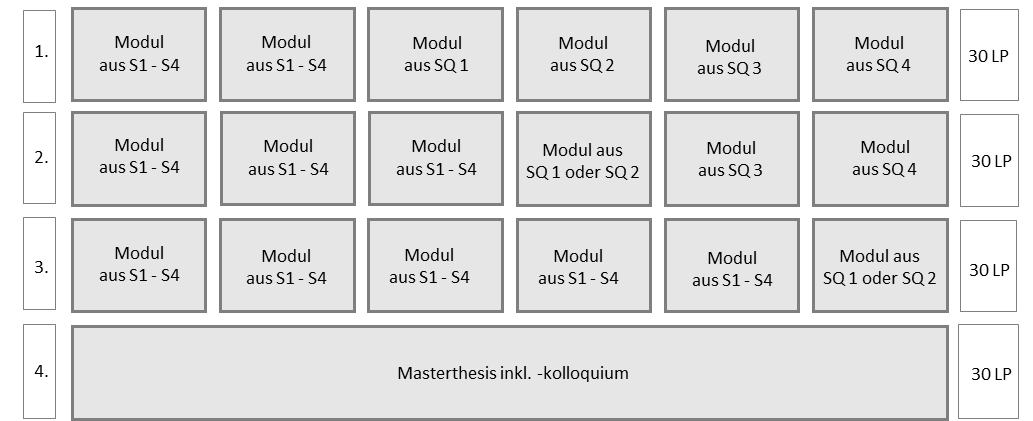 (5) Der Studiengang gliedert sich in die folgenden Module:§ 6 LehrveranstaltungsartenNeben den in § 12 RaPO 2020 vorgesehenen Lehrveranstaltungsformen werden im Studiengang folgende Lehrveranstaltungsformen angeboten:1. 	Projekt (Proj): Kernelement ist die angeleitete oder freie Entwicklung und Umsetzung eines thematisch wie methodisch bestimmten Vorhabens zum Erwerb praktisch-gestalterischer respektive kommunikativer Fertigkeiten. 2. Kolloquium (Koll): Kernelement ist der argumentative Austausch über Theorien und Konzepte, Untersuchungsansätze und Forschungsverfahren. Ziel ist – auch und gerade mit Blick auf die Master Thesis – die Steigerung von Problembewusstsein und Reflexionsvermögen sowie die Erweiterung und Vertiefung der Befähigung zur selbstkritischen Teilnahme am wissenschaftlichen Diskurs. 3. 	Praktikum (Pr): Im Praktikum sammeln die Studierenden eigenständig Handlungserfahrungen in Institutionen und Organisationen, die mit wirtschaftswissenschaftlichen Fragen befasst sind. Sie erhalten Einblicke in die praktische Gestaltung von wirtschaftlichen Prozessen und lernen Handlungsspielräume und Limitationen kennen.Abschnitt 2
Modulprüfungen und Masterprüfung§ 7 Prüferinnen und PrüferErgänzend zu den Regelungen nach § 6 RaPO sind bei Prüfungsleistungen, die im Rahmen der studiengangsbezogenen Kooperation mit der SDU erbracht werden, Lehrende der SDU prüfungsberechtigt. § 6 Absatz 1 RaPO gilt entsprechend.§ 9 Bildung von NotenDie Gesamtnote des Master of Arts International Management Studies errechnet sich aus dem mit Leistungspunkten gewichteten arithmetischen Mittel der Modulnoten und der Master Thesis. Leistungspunkte von lediglich mit „bestanden“ gewerteten Modulen bleiben hierbei unberücksichtigt. Bei der Bildung der Gesamtnote wird nur die erste Dezimalstelle nach dem Komma berücksichtigt, alle weiteren Stellen werden gestrichen. § 17 Absatz 3 RaPO gilt entsprechend.§ 10 Wiederholungsmöglichkeiten(1) § 11 Absatz 3 RaPO findet keine Anwendung.(2) § 19 Absatz 5 RaPO findet keine Anwendung.§ 11 PrüfungssprachenLehr- und Prüfungssprachen sind grundsätzlich Deutsch, Dänisch, Spanisch und Englisch. Bei Bedarf können nach Festlegung des Senats oder eines von ihm eingesetzten Gremiums auch andere Sprachen Lehr- und Prüfungssprache sein. Die Festlegung einer anderen Lehr- oder Prüfungssprache erfolgt mit der Bereitstellung des Lehr- und Prüfungsangebotes gemäß § 2 RaPO 2020. § 12 Master Thesis (1) Die Master Thesis soll in der Regel bis zum Ende des vierten Semesters abgeschlossen sein. Die Bearbeitungszeit beträgt fünf Monate.(2) Die Master Thesis muss als Anhang eine kurze Zusammenfassung in englischer Sprache enthalten.(3) § 24 Absatz 3 Satz 6 RaPO findet keine Anwendung. Abweichend von § 6 Absatz 6 Satz 2 RaPO gilt, dass bei der Bewertung einer Master Thesis eine Prüferin oder ein Prüfer eine hauptamtlich in der Lehre tätige promovierte Mitarbeiterin oder ein hauptamtlich in der Lehre tätiger promovierter Mitarbeiter sein muss.§ 13 Umfang und Bestehen der Masterprüfung(1) Die Masterprüfung besteht aus den erforderlichen Modulprüfungen sowie der Master Thesis und der Disputation. Insgesamt müssen 120 LP erworben werden.(2) Die Masterprüfung ist bestanden, wenn alle in Absatz 1 genannten Prüfungen bestanden und die erforderlichen Leistungspunkte erworben wurden.Abschnitt 3
Schlussbestimmungen§ 14 Übergangsbestimmungen(1) Diese Prüfungs- und Studienordnung gilt 1. für alle Studierenden, die ab dem Herbstsemester 2024/2025 ihr Studium in dem Masterstudiengang „International Management Studies – BWL“ aufnehmen, sowie2. für Studierende, die ihr Studium in dem Masterstudiengang „International Management Studies“ im Herbstsemester 2023/2024 und davor aufgenommen haben, ab dem Herbstsemester 2026/2027.(2) Studierende des Masterstudiengangs „International Management Studies - BWL“, für die diese Prüfungs- und Studienordnung gemäß den Bestimmungen des Absatz 1 nicht gilt, können beantragen, ihr Studium unter Geltung dieser Prüfungs- und Studienordnung fortzuführen und abzuschließen. Der Antrag auf Wechsel in den Geltungsbereich dieser Prüfungs- und Studienordnung kann nur jeweils im ersten Monat nach Beginn eines neuen Semesters schriftlich im Servicezentrum für Prüfungsangelegenheiten (SPA) gestellt werden. Das Vorstehende gilt nur unter der Voraussetzung, dass die oder der Studierende ihr oder sein bisheriges Studium des Masterstudiengangs „International Management Studies - BWL“ nicht wegen endgültig nicht bestandener Prüfung nicht bestanden oder aus sonstigen Gründen seinen Prüfungsanspruch verloren hat oder exmatrikuliert wurde. Die Anerkennung von bereits im bisherigen Studium des Masterstudiengangs „International Management Studies - BWL“ erbrachten Studien- und Prüfungsleistungen erfolgt nach einer von der oder dem Studiengangverantwortlichen erstellten Äquivalenzliste, die ab bei der oder dem Studiengangverantwortlichen eingesehen werden kann, durch die für die Anerkennung zuständige Stelle.§ 15 Inkrafttreten, AußerkrafttretenDiese Satzung tritt am Tage nach ihrer Bekanntmachung in Kraft. Die Prüfungs- und Studienordnung (Satzung) der Europa-Universität Flensburg für den Studiengang International Management Studies – BWL mit dem Abschluss Master of Arts (PStO M.A. IMS BWL 2023) vom 14. Juni 2023 (NBl. HS MBWFK Schl.-H., S. 45) tritt mit Ablauf des 31. August 2026 außer Kraft. Flensburg, den XX. XXX XXXXProf. Dr. Tabea ScheelDekanin der Fakultät III der Europa-Universität FlensburgDer Curricularwert (CW) des Teil-/Studiengangs ändert sich in Folge dieses Antrags:  ja neinDie beantragte Änderung soll erstmals Anwendung finden am (Datum):01.09.202401.09.2024Datum:Bemerkungen:VorprüfungQM05.07.2023Geprüft, @JUS, @Controlling: Bitte beachtet meine Kommentare!VorprüfungStatistik und Controlling22.03.2024Geprüft. Siehe Präsidiumsbeschluss vom 12.03.2024 (vgl. BESCHLUSS_TOP 6_b_240312_IIM_komplett.pdf)VorprüfungJustitiariatBeschlussKonvent der Fakultät IIIStellungnahmeSenatGenehmigungPräsidium